Пенсионный фонд Российской Федерации 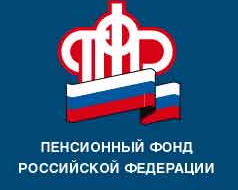 информируетВ соответствии с законодательством выплата пенсии прекращается с первого числа месяца, следующего за месяцем, в котором наступила смерть пенсионера.Но в связи с тем, что родственники умерших застрахованных граждан не всегда вовремя получают свидетельство о смерти и, соответственно, органы ЗАГС с опозданием предоставляют в Пенсионный фонд сведения об этом печальном факте, пенсия после смерти пенсионера на его банковский счет продолжает зачисляться автоматически. Пенсионный фонд предупреждает граждан, что пенсии, поступившие на банковский счет пенсионера в следующем месяце после месяца его смерти, не должны быть получены родственниками или другими людьми, имеющими доверенность или использующие пластиковую карту умершего.В противном случае Пенсионный фонд вынужден обращаться в правоохранительные органы для выяснения личности гражданина, снявшего деньги с банковской карты и для возврата излишне перечисленных сумм пенсий в Пенсионный фонд.                                                                                                                  ГУ-УПФР в городе Вышнем Волочке                                                                                                                   и  Вышневолоцкомрайоне                                                                           (межрайонное)   Тверской   области